 		        Dells Waterpark Classic– November 10- 12, 2017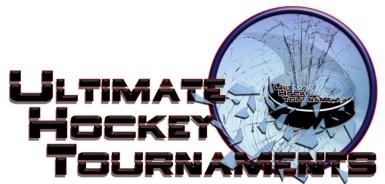 	                                     Bantam Red & White Divisions                                                     Tournament FormatThere are 2 Divisions (Red & White). Each team plays 3 preliminary round games. At the conclusion of the preliminary round, the First place teams in the Red & White Divisions play for the Championship and the Second place teams in the Red & White Divisions will play for Third Place.  The two 3rd place teams play in a consolation game. Standings		Game Results	TeamPoints Gm1Points Gm2Points Gm3TotalPoints         Tiebreakers Red Div.- Vipers Hockey, IL.0191 Red Div.-  Affton Americans, MO.2002 Red Div.- Wilmette Braves, IL.2125       White Div-  Quad City Ice Eagles, IA.0000       White Div-  Admirals Hockey, IL.0224       White Div-  Midwest Blackbirds, IN.2226Fri   9:15PmReedsburg ArenaReedsburg ArenaVipersVipersVipersVipers1vs.vs.AfftonAffton               4               4               4               4Fri   9:15PmSauk Prairie RinkSauk Prairie RinkAdmiralsAdmiralsAdmiralsAdmirals2vs.vs.BlackbirdsBlackbirdsBlackbirds777Fri   9:45PmDells Poppy RinkDells Poppy RinkBravesBravesBravesBraves7vs.vs.Quad CityQuad CityQuad City111Sat 11:45AmSauk Prairie RinkSauk Prairie RinkBravesBravesBravesBraves1vs.vs.VipersVipersVipers111Sat   1:00PmSauk Prairie RinkSauk Prairie RinkQuad CityQuad CityQuad CityQuad City4vs.vs.AdmiralsAdmiralsAdmirals555Sat   1:15 PmDells Poppy RinkDells Poppy RinkAfftonAfftonAfftonAffton2vs.vs.BlackbirdsBlackbirdsBlackbirds444Sat   7:15PmDells Poppy RinkDells Poppy RinkAfftonAfftonAfftonAffton0vs.vs.BravesBravesBraves333Sat   8:30PmDells Poppy RinkDells Poppy RinkBlackbirdsBlackbirdsBlackbirdsBlackbirds6vs.vs.Quad CityQuad CityQuad City000Sat   9:40PmDells Poppy RinkDells Poppy RinkAdmiralsAdmiralsAdmiralsAdmiralsvs.vs.VipersVipersVipers      *** HOME ***                         *** HOME ***                         *** HOME ***                         *** HOME ***                            *** AWAY ***         *** AWAY ***         *** AWAY ***Sun 11:00AmSauk Prairie Rink3rd Place- Red Div  3rd Place- Red Div  3rd Place- Red Div  Vipers         3rd Place – White Div.         3rd Place – White Div.         3rd Place – White Div.         3rd Place – White Div.         3rd Place – White Div.Quad CityQuad CityQuad CitySun 10:45 AmReedsburg Arena2nd Place- Red Div2nd Place- Red Div2nd Place- Red DivAfftonAfftonAfftonAffton2nd place- White Div.2nd place- White Div.AdmiralsAdmiralsAdmiralsSun   3:45PmDells Poppy Rink1st Place- Red Div.1st Place- Red Div.1st Place- Red Div.Wilmette  OTWilmette  OTWilmette  OTWilmette  OT1st place- White Div1st place- White DivBlackbirds         ChampionshipBlackbirds         ChampionshipBlackbirds         Championship